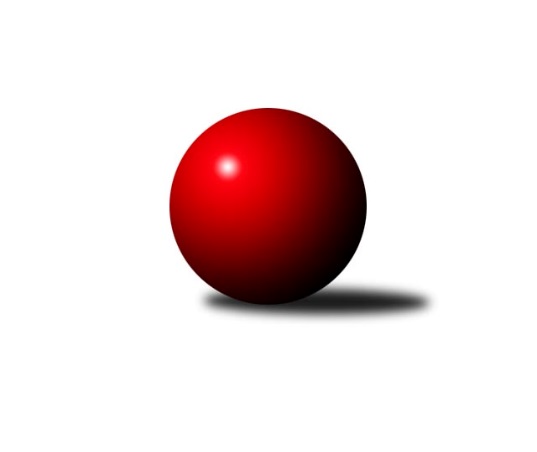 Č.9Ročník 2019/2020	17.5.2024 Krajský přebor Ústeckého kraje 2019/2020Statistika 9. kolaTabulka družstev:		družstvo	záp	výh	rem	proh	skore	sety	průměr	body	plné	dorážka	chyby	1.	ASK Lovosice	9	7	1	1	50.0 : 22.0 	(64.0 : 44.0)	2559	15	1764	795	34.3	2.	Sokol Spořice	9	6	0	3	38.5 : 33.5 	(56.5 : 51.5)	2451	12	1712	739	42.2	3.	SKK Podbořany B	9	6	0	3	35.5 : 36.5 	(50.0 : 58.0)	2427	12	1713	714	46.1	4.	KO Česká Kamenice	9	5	1	3	43.0 : 29.0 	(58.5 : 49.5)	2403	11	1678	725	40.2	5.	TJ Elektrárny Kadaň B	9	5	0	4	42.0 : 30.0 	(58.0 : 50.0)	2551	10	1764	787	43.9	6.	TJ Lokomotiva Ústí n. L. B	9	5	0	4	41.0 : 31.0 	(59.0 : 49.0)	2451	10	1710	741	42.6	7.	Sokol Ústí n. L.	9	5	0	4	40.5 : 31.5 	(58.5 : 49.5)	2484	10	1733	751	48.6	8.	SK Verneřice	9	5	0	4	37.5 : 34.5 	(50.0 : 58.0)	2478	10	1713	765	43.9	9.	TJ Lokomotiva Žatec	9	4	0	5	33.0 : 39.0 	(54.0 : 54.0)	2445	8	1715	730	45.1	10.	SKK Bílina	9	3	1	5	38.0 : 34.0 	(57.5 : 50.5)	2403	7	1695	709	46.6	11.	TJ VTŽ Chomutov B	9	3	0	6	29.5 : 42.5 	(48.0 : 60.0)	2428	6	1720	708	48.3	12.	TJ Slovan Vejprty	9	3	0	6	28.5 : 43.5 	(55.0 : 53.0)	2428	6	1702	727	47.7	13.	TJ Teplice Letná B	9	2	1	6	29.0 : 43.0 	(51.0 : 57.0)	2488	5	1734	754	43.9	14.	TJ Lokomotiva Ústí n. L. C	9	2	0	7	18.0 : 54.0 	(36.0 : 72.0)	2249	4	1627	622	69.1Tabulka doma:		družstvo	záp	výh	rem	proh	skore	sety	průměr	body	maximum	minimum	1.	ASK Lovosice	5	5	0	0	33.0 : 7.0 	(43.0 : 17.0)	2538	10	2568	2508	2.	KO Česká Kamenice	5	5	0	0	32.0 : 8.0 	(38.5 : 21.5)	2484	10	2520	2431	3.	SKK Podbořany B	5	5	0	0	27.5 : 12.5 	(32.5 : 27.5)	2502	10	2538	2455	4.	TJ Lokomotiva Ústí n. L. B	4	4	0	0	26.5 : 5.5 	(33.5 : 14.5)	2645	8	2688	2613	5.	Sokol Spořice	4	4	0	0	24.0 : 8.0 	(31.0 : 17.0)	2425	8	2455	2381	6.	Sokol Ústí n. L.	5	4	0	1	27.0 : 13.0 	(37.5 : 22.5)	2396	8	2513	2324	7.	SK Verneřice	5	4	0	1	26.0 : 14.0 	(30.5 : 29.5)	2421	8	2450	2355	8.	SKK Bílina	5	3	1	1	30.0 : 10.0 	(38.5 : 21.5)	2424	7	2507	2349	9.	TJ Lokomotiva Žatec	4	3	0	1	20.0 : 12.0 	(28.5 : 19.5)	2503	6	2557	2464	10.	TJ Elektrárny Kadaň B	4	2	0	2	17.0 : 15.0 	(23.0 : 25.0)	2521	4	2566	2454	11.	TJ VTŽ Chomutov B	4	2	0	2	15.0 : 17.0 	(24.0 : 24.0)	2527	4	2562	2437	12.	TJ Lokomotiva Ústí n. L. C	4	2	0	2	15.0 : 17.0 	(24.0 : 24.0)	2451	4	2519	2352	13.	TJ Slovan Vejprty	5	2	0	3	18.5 : 21.5 	(32.5 : 27.5)	2446	4	2570	2346	14.	TJ Teplice Letná B	4	0	1	3	10.5 : 21.5 	(21.5 : 26.5)	2555	1	2591	2514Tabulka venku:		družstvo	záp	výh	rem	proh	skore	sety	průměr	body	maximum	minimum	1.	TJ Elektrárny Kadaň B	5	3	0	2	25.0 : 15.0 	(35.0 : 25.0)	2559	6	2656	2455	2.	ASK Lovosice	4	2	1	1	17.0 : 15.0 	(21.0 : 27.0)	2564	5	2617	2512	3.	TJ Teplice Letná B	5	2	0	3	18.5 : 21.5 	(29.5 : 30.5)	2475	4	2570	2385	4.	Sokol Spořice	5	2	0	3	14.5 : 25.5 	(25.5 : 34.5)	2456	4	2635	2280	5.	Sokol Ústí n. L.	4	1	0	3	13.5 : 18.5 	(21.0 : 27.0)	2507	2	2596	2440	6.	SK Verneřice	4	1	0	3	11.5 : 20.5 	(19.5 : 28.5)	2492	2	2643	2353	7.	TJ Slovan Vejprty	4	1	0	3	10.0 : 22.0 	(22.5 : 25.5)	2424	2	2476	2300	8.	SKK Podbořany B	4	1	0	3	8.0 : 24.0 	(17.5 : 30.5)	2408	2	2501	2358	9.	TJ Lokomotiva Ústí n. L. B	5	1	0	4	14.5 : 25.5 	(25.5 : 34.5)	2413	2	2476	2325	10.	TJ VTŽ Chomutov B	5	1	0	4	14.5 : 25.5 	(24.0 : 36.0)	2404	2	2470	2367	11.	TJ Lokomotiva Žatec	5	1	0	4	13.0 : 27.0 	(25.5 : 34.5)	2434	2	2505	2356	12.	KO Česká Kamenice	4	0	1	3	11.0 : 21.0 	(20.0 : 28.0)	2382	1	2548	2243	13.	SKK Bílina	4	0	0	4	8.0 : 24.0 	(19.0 : 29.0)	2398	0	2471	2309	14.	TJ Lokomotiva Ústí n. L. C	5	0	0	5	3.0 : 37.0 	(12.0 : 48.0)	2256	0	2491	2074Tabulka podzimní části:		družstvo	záp	výh	rem	proh	skore	sety	průměr	body	doma	venku	1.	ASK Lovosice	9	7	1	1	50.0 : 22.0 	(64.0 : 44.0)	2559	15 	5 	0 	0 	2 	1 	1	2.	Sokol Spořice	9	6	0	3	38.5 : 33.5 	(56.5 : 51.5)	2451	12 	4 	0 	0 	2 	0 	3	3.	SKK Podbořany B	9	6	0	3	35.5 : 36.5 	(50.0 : 58.0)	2427	12 	5 	0 	0 	1 	0 	3	4.	KO Česká Kamenice	9	5	1	3	43.0 : 29.0 	(58.5 : 49.5)	2403	11 	5 	0 	0 	0 	1 	3	5.	TJ Elektrárny Kadaň B	9	5	0	4	42.0 : 30.0 	(58.0 : 50.0)	2551	10 	2 	0 	2 	3 	0 	2	6.	TJ Lokomotiva Ústí n. L. B	9	5	0	4	41.0 : 31.0 	(59.0 : 49.0)	2451	10 	4 	0 	0 	1 	0 	4	7.	Sokol Ústí n. L.	9	5	0	4	40.5 : 31.5 	(58.5 : 49.5)	2484	10 	4 	0 	1 	1 	0 	3	8.	SK Verneřice	9	5	0	4	37.5 : 34.5 	(50.0 : 58.0)	2478	10 	4 	0 	1 	1 	0 	3	9.	TJ Lokomotiva Žatec	9	4	0	5	33.0 : 39.0 	(54.0 : 54.0)	2445	8 	3 	0 	1 	1 	0 	4	10.	SKK Bílina	9	3	1	5	38.0 : 34.0 	(57.5 : 50.5)	2403	7 	3 	1 	1 	0 	0 	4	11.	TJ VTŽ Chomutov B	9	3	0	6	29.5 : 42.5 	(48.0 : 60.0)	2428	6 	2 	0 	2 	1 	0 	4	12.	TJ Slovan Vejprty	9	3	0	6	28.5 : 43.5 	(55.0 : 53.0)	2428	6 	2 	0 	3 	1 	0 	3	13.	TJ Teplice Letná B	9	2	1	6	29.0 : 43.0 	(51.0 : 57.0)	2488	5 	0 	1 	3 	2 	0 	3	14.	TJ Lokomotiva Ústí n. L. C	9	2	0	7	18.0 : 54.0 	(36.0 : 72.0)	2249	4 	2 	0 	2 	0 	0 	5Tabulka jarní části:		družstvo	záp	výh	rem	proh	skore	sety	průměr	body	doma	venku	1.	TJ Lokomotiva Ústí n. L. B	0	0	0	0	0.0 : 0.0 	(0.0 : 0.0)	0	0 	0 	0 	0 	0 	0 	0 	2.	TJ Slovan Vejprty	0	0	0	0	0.0 : 0.0 	(0.0 : 0.0)	0	0 	0 	0 	0 	0 	0 	0 	3.	ASK Lovosice	0	0	0	0	0.0 : 0.0 	(0.0 : 0.0)	0	0 	0 	0 	0 	0 	0 	0 	4.	SKK Podbořany B	0	0	0	0	0.0 : 0.0 	(0.0 : 0.0)	0	0 	0 	0 	0 	0 	0 	0 	5.	TJ Lokomotiva Ústí n. L. C	0	0	0	0	0.0 : 0.0 	(0.0 : 0.0)	0	0 	0 	0 	0 	0 	0 	0 	6.	SK Verneřice	0	0	0	0	0.0 : 0.0 	(0.0 : 0.0)	0	0 	0 	0 	0 	0 	0 	0 	7.	KO Česká Kamenice	0	0	0	0	0.0 : 0.0 	(0.0 : 0.0)	0	0 	0 	0 	0 	0 	0 	0 	8.	TJ VTŽ Chomutov B	0	0	0	0	0.0 : 0.0 	(0.0 : 0.0)	0	0 	0 	0 	0 	0 	0 	0 	9.	TJ Elektrárny Kadaň B	0	0	0	0	0.0 : 0.0 	(0.0 : 0.0)	0	0 	0 	0 	0 	0 	0 	0 	10.	SKK Bílina	0	0	0	0	0.0 : 0.0 	(0.0 : 0.0)	0	0 	0 	0 	0 	0 	0 	0 	11.	Sokol Ústí n. L.	0	0	0	0	0.0 : 0.0 	(0.0 : 0.0)	0	0 	0 	0 	0 	0 	0 	0 	12.	TJ Lokomotiva Žatec	0	0	0	0	0.0 : 0.0 	(0.0 : 0.0)	0	0 	0 	0 	0 	0 	0 	0 	13.	TJ Teplice Letná B	0	0	0	0	0.0 : 0.0 	(0.0 : 0.0)	0	0 	0 	0 	0 	0 	0 	0 	14.	Sokol Spořice	0	0	0	0	0.0 : 0.0 	(0.0 : 0.0)	0	0 	0 	0 	0 	0 	0 	0 Zisk bodů pro družstvo:		jméno hráče	družstvo	body	zápasy	v %	dílčí body	sety	v %	1.	Karel Kühnel 	KO Česká Kamenice 	9	/	9	(100%)	13	/	18	(72%)	2.	Petr Staněk 	Sokol Ústí n. L. 	8.5	/	9	(94%)	15	/	18	(83%)	3.	Tomáš Malec 	KO Česká Kamenice 	8	/	9	(89%)	12.5	/	18	(69%)	4.	Zdeněk Hošek 	TJ Elektrárny Kadaň B 	7.5	/	9	(83%)	14.5	/	18	(81%)	5.	Michaela Šuterová 	TJ Slovan Vejprty 	7	/	8	(88%)	13	/	16	(81%)	6.	Jakub Hudec 	ASK Lovosice 	7	/	9	(78%)	13	/	18	(72%)	7.	Štefan Kutěra 	Sokol Spořice 	7	/	9	(78%)	12.5	/	18	(69%)	8.	Patrik Kukeně 	SK Verneřice 	7	/	9	(78%)	11.5	/	18	(64%)	9.	Daniel Sekyra 	SK Verneřice 	7	/	9	(78%)	11	/	18	(61%)	10.	Jiří Šípek 	TJ Lokomotiva Ústí n. L. B 	7	/	9	(78%)	10	/	18	(56%)	11.	Lukáš Uhlíř 	SKK Bílina 	6.5	/	7	(93%)	11	/	14	(79%)	12.	Oldřich Lukšík st.	Sokol Spořice 	6.5	/	9	(72%)	12	/	18	(67%)	13.	Petr Bílek 	Sokol Ústí n. L. 	6	/	8	(75%)	9	/	16	(56%)	14.	Jindřich Wolf 	Sokol Ústí n. L. 	6	/	9	(67%)	13	/	18	(72%)	15.	Václav Tajbl st.	TJ Lokomotiva Žatec 	6	/	9	(67%)	12	/	18	(67%)	16.	Michal Bruthans 	ASK Lovosice 	6	/	9	(67%)	11	/	18	(61%)	17.	Josef Hudec 	TJ Slovan Vejprty 	5.5	/	9	(61%)	13	/	18	(72%)	18.	Eugen Škurla 	TJ Lokomotiva Ústí n. L. B 	5.5	/	9	(61%)	11.5	/	18	(64%)	19.	Václav Ajm 	TJ Lokomotiva Ústí n. L. B 	5	/	6	(83%)	9	/	12	(75%)	20.	Zbyněk Vytiska 	TJ VTŽ Chomutov B 	5	/	6	(83%)	8	/	12	(67%)	21.	Petr Kunt ml.	Sokol Ústí n. L. 	5	/	7	(71%)	9.5	/	14	(68%)	22.	Miloš Maňour 	ASK Lovosice 	5	/	7	(71%)	8	/	14	(57%)	23.	Lukáš Zítka 	SK Verneřice 	5	/	8	(63%)	9	/	16	(56%)	24.	Bára Zemanová 	SKK Podbořany B 	5	/	8	(63%)	9	/	16	(56%)	25.	Ladislav Čecháček 	TJ Teplice Letná B 	5	/	8	(63%)	9	/	16	(56%)	26.	Tomáš Čecháček 	TJ Teplice Letná B 	5	/	8	(63%)	8.5	/	16	(53%)	27.	Václav Šváb 	SKK Podbořany B 	5	/	8	(63%)	8.5	/	16	(53%)	28.	Anna Houdková 	ASK Lovosice 	5	/	8	(63%)	8	/	16	(50%)	29.	Jaroslav Ondráček 	ASK Lovosice 	5	/	8	(63%)	7.5	/	16	(47%)	30.	Karel Beran 	KO Česká Kamenice 	5	/	9	(56%)	12	/	18	(67%)	31.	Milan Polcar 	Sokol Spořice 	5	/	9	(56%)	12	/	18	(67%)	32.	Josef Málek 	TJ Lokomotiva Ústí n. L. B 	5	/	9	(56%)	11.5	/	18	(64%)	33.	Zdeněk Ptáček st.	TJ Lokomotiva Žatec 	5	/	9	(56%)	11	/	18	(61%)	34.	Viktor Žďárský 	TJ VTŽ Chomutov B 	5	/	9	(56%)	10	/	18	(56%)	35.	Zdeněk Vítr 	SKK Bílina 	4.5	/	6	(75%)	9	/	12	(75%)	36.	Martin Budský 	TJ Slovan Vejprty 	4.5	/	7	(64%)	8	/	14	(57%)	37.	Antonín Onderka 	TJ Elektrárny Kadaň B 	4.5	/	9	(50%)	10	/	18	(56%)	38.	Rudolf Březina 	TJ Teplice Letná B 	4.5	/	9	(50%)	8	/	18	(44%)	39.	Nataša Feketi 	TJ Elektrárny Kadaň B 	4	/	5	(80%)	5.5	/	10	(55%)	40.	Ondřej Šmíd 	TJ VTŽ Chomutov B 	4	/	6	(67%)	7	/	12	(58%)	41.	Martin Čecho 	SKK Bílina 	4	/	7	(57%)	7.5	/	14	(54%)	42.	Robert Ambra 	TJ Elektrárny Kadaň B 	4	/	7	(57%)	7	/	14	(50%)	43.	Horst Schmiedl 	Sokol Spořice 	4	/	8	(50%)	6	/	16	(38%)	44.	Kateřina Ambrová 	TJ Elektrárny Kadaň B 	4	/	8	(50%)	6	/	16	(38%)	45.	Jaroslav Chot 	ASK Lovosice 	4	/	9	(44%)	11.5	/	18	(64%)	46.	Zdeněk Rauner 	TJ Lokomotiva Ústí n. L. C 	4	/	9	(44%)	9	/	18	(50%)	47.	Miloš Martínek 	KO Česká Kamenice 	4	/	9	(44%)	9	/	18	(50%)	48.	Iveta Ptáčková 	TJ Lokomotiva Žatec 	4	/	9	(44%)	7.5	/	18	(42%)	49.	Miroslav Zítka 	SK Verneřice 	3.5	/	6	(58%)	7	/	12	(58%)	50.	Josef Jiřinský 	TJ Teplice Letná B 	3.5	/	8	(44%)	9	/	16	(56%)	51.	Kamil Ausbuher 	SKK Podbořany B 	3.5	/	8	(44%)	8	/	16	(50%)	52.	Gerhard Schlögl 	SKK Bílina 	3	/	5	(60%)	8	/	10	(80%)	53.	Alexandr Moróc 	TJ Lokomotiva Ústí n. L. C 	3	/	5	(60%)	7	/	10	(70%)	54.	Lubomír Ptáček 	TJ Lokomotiva Žatec 	3	/	6	(50%)	6.5	/	12	(54%)	55.	Jiří Pavelka 	SKK Bílina 	3	/	6	(50%)	5.5	/	12	(46%)	56.	Pavel Bidmon 	TJ Elektrárny Kadaň B 	3	/	6	(50%)	5	/	12	(42%)	57.	Lenka Nováková 	TJ VTŽ Chomutov B 	3	/	7	(43%)	8	/	14	(57%)	58.	Michal Dvořák 	TJ Elektrárny Kadaň B 	3	/	7	(43%)	7	/	14	(50%)	59.	David Bouša 	TJ Teplice Letná B 	3	/	7	(43%)	6.5	/	14	(46%)	60.	Petr Kunt st.	Sokol Ústí n. L. 	3	/	8	(38%)	9	/	16	(56%)	61.	Šárka Uhlíková 	TJ Lokomotiva Žatec 	3	/	9	(33%)	7	/	18	(39%)	62.	Ladislav Elis ml.	SK Verneřice 	3	/	9	(33%)	6	/	18	(33%)	63.	Filip Turtenwald 	TJ Lokomotiva Ústí n. L. B 	2.5	/	5	(50%)	4	/	10	(40%)	64.	Květuše Strachoňová 	TJ Lokomotiva Ústí n. L. C 	2	/	3	(67%)	4.5	/	6	(75%)	65.	Lenka Chalupová 	TJ Lokomotiva Ústí n. L. B 	2	/	3	(67%)	4	/	6	(67%)	66.	Zdeněk Novák 	TJ VTŽ Chomutov B 	2	/	3	(67%)	3	/	6	(50%)	67.	Ladislav Zalabák 	ASK Lovosice 	2	/	4	(50%)	5	/	8	(63%)	68.	Miroslav Vondra 	SKK Bílina 	2	/	4	(50%)	4	/	8	(50%)	69.	Ladislav Elis st.	SK Verneřice 	2	/	4	(50%)	3.5	/	8	(44%)	70.	Marek Půta 	SKK Podbořany B 	2	/	4	(50%)	3	/	8	(38%)	71.	Petr Šmelhaus 	KO Česká Kamenice 	2	/	4	(50%)	3	/	8	(38%)	72.	Stanislav Novák 	TJ VTŽ Chomutov B 	2	/	5	(40%)	4	/	10	(40%)	73.	Vladislav Janda 	KO Česká Kamenice 	2	/	5	(40%)	3	/	10	(30%)	74.	Martin Vích 	SKK Bílina 	2	/	5	(40%)	3	/	10	(30%)	75.	Jiří Jarolím 	TJ Lokomotiva Žatec 	2	/	6	(33%)	7	/	12	(58%)	76.	Kamil Srkal 	SKK Podbořany B 	2	/	6	(33%)	6.5	/	12	(54%)	77.	Jiří Wetzler 	Sokol Spořice 	2	/	6	(33%)	6	/	12	(50%)	78.	Milan Hnilica 	TJ Teplice Letná B 	2	/	6	(33%)	5	/	12	(42%)	79.	Josef Šíma 	SKK Bílina 	2	/	6	(33%)	2	/	12	(17%)	80.	Arnošt Werschall 	TJ Slovan Vejprty 	2	/	7	(29%)	7	/	14	(50%)	81.	Radek Goldšmíd 	SKK Podbořany B 	2	/	7	(29%)	5	/	14	(36%)	82.	Jaroslav Vorlický 	TJ Lokomotiva Ústí n. L. C 	2	/	7	(29%)	3	/	14	(21%)	83.	Karel Bouša 	TJ Teplice Letná B 	2	/	8	(25%)	5	/	16	(31%)	84.	Jiří Malec 	KO Česká Kamenice 	2	/	8	(25%)	4	/	16	(25%)	85.	Jan Chvátal 	KO Česká Kamenice 	1	/	1	(100%)	2	/	2	(100%)	86.	Miriam Nocarová 	TJ Elektrárny Kadaň B 	1	/	1	(100%)	2	/	2	(100%)	87.	Petr Fabian 	TJ Lokomotiva Ústí n. L. B 	1	/	1	(100%)	2	/	2	(100%)	88.	Jan Čermák 	TJ Lokomotiva Žatec 	1	/	1	(100%)	1	/	2	(50%)	89.	Jiří Kartus 	SKK Podbořany B 	1	/	2	(50%)	2.5	/	4	(63%)	90.	Johan Hablawetz 	TJ Slovan Vejprty 	1	/	2	(50%)	2	/	4	(50%)	91.	Pavel Vaníček 	TJ VTŽ Chomutov B 	1	/	2	(50%)	2	/	4	(50%)	92.	Ladislav Mandinec 	SKK Podbořany B 	1	/	2	(50%)	2	/	4	(50%)	93.	Pavel Nocar ml.	TJ Elektrárny Kadaň B 	1	/	2	(50%)	1	/	4	(25%)	94.	Miroslav Farkaš 	TJ Slovan Vejprty 	1	/	3	(33%)	4	/	6	(67%)	95.	Petr Andres 	Sokol Spořice 	1	/	3	(33%)	3	/	6	(50%)	96.	Jitka Šálková 	SKK Bílina 	1	/	3	(33%)	3	/	6	(50%)	97.	Milan Jaworek 	TJ Lokomotiva Ústí n. L. B 	1	/	3	(33%)	3	/	6	(50%)	98.	Tadeáš Zeman 	SKK Podbořany B 	1	/	3	(33%)	2.5	/	6	(42%)	99.	Rudolf Tesařík 	TJ VTŽ Chomutov B 	1	/	3	(33%)	2	/	6	(33%)	100.	Pavlína Černíková 	SKK Bílina 	1	/	4	(25%)	3.5	/	8	(44%)	101.	Vlastimil Heryšer 	SKK Podbořany B 	1	/	4	(25%)	3	/	8	(38%)	102.	Zdeněk Ptáček ml.	TJ Lokomotiva Žatec 	1	/	4	(25%)	2	/	8	(25%)	103.	Milan Schoř 	Sokol Ústí n. L. 	1	/	4	(25%)	1	/	8	(13%)	104.	Dalibor Dařílek 	TJ Lokomotiva Ústí n. L. B 	1	/	4	(25%)	1	/	8	(13%)	105.	Slavomír Suchý 	TJ Lokomotiva Ústí n. L. C 	1	/	5	(20%)	3	/	10	(30%)	106.	Tomáš Kocman 	TJ Lokomotiva Ústí n. L. C 	1	/	5	(20%)	1	/	10	(10%)	107.	Zdeněk Verner 	TJ Slovan Vejprty 	1	/	6	(17%)	4	/	12	(33%)	108.	Petr Kuneš 	Sokol Ústí n. L. 	1	/	7	(14%)	1	/	14	(7%)	109.	Zdenek Ramajzl 	TJ Lokomotiva Ústí n. L. C 	1	/	8	(13%)	4.5	/	16	(28%)	110.	Václav Kordulík 	Sokol Spořice 	1	/	8	(13%)	4	/	16	(25%)	111.	Bohuslav Hoffman 	TJ Slovan Vejprty 	0.5	/	6	(8%)	2	/	12	(17%)	112.	Barbora Jarkovská 	TJ Lokomotiva Ústí n. L. C 	0	/	1	(0%)	1	/	2	(50%)	113.	Josef Matoušek 	TJ Lokomotiva Ústí n. L. B 	0	/	1	(0%)	1	/	2	(50%)	114.	Dančo Bosilkov 	TJ VTŽ Chomutov B 	0	/	1	(0%)	1	/	2	(50%)	115.	Jitka Jindrová 	Sokol Spořice 	0	/	1	(0%)	1	/	2	(50%)	116.	Zdeněk Ausbuher 	SKK Podbořany B 	0	/	1	(0%)	0	/	2	(0%)	117.	Arnošt Filo 	TJ VTŽ Chomutov B 	0	/	1	(0%)	0	/	2	(0%)	118.	Miroslav Lazarčik 	Sokol Spořice 	0	/	1	(0%)	0	/	2	(0%)	119.	Pavel Vacinek 	TJ Lokomotiva Žatec 	0	/	1	(0%)	0	/	2	(0%)	120.	Daniel Žemlička 	SK Verneřice 	0	/	1	(0%)	0	/	2	(0%)	121.	Jitka Váňová 	TJ VTŽ Chomutov B 	0	/	1	(0%)	0	/	2	(0%)	122.	Filip Prokeš 	TJ VTŽ Chomutov B 	0	/	2	(0%)	1	/	4	(25%)	123.	Eliška Holakovská 	TJ Lokomotiva Ústí n. L. C 	0	/	2	(0%)	0	/	4	(0%)	124.	František Ajm 	TJ Lokomotiva Ústí n. L. B 	0	/	2	(0%)	0	/	4	(0%)	125.	Pavlína Sekyrová 	SK Verneřice 	0	/	4	(0%)	1	/	8	(13%)	126.	Josef Malár 	TJ Slovan Vejprty 	0	/	4	(0%)	1	/	8	(13%)	127.	Jitka Sottnerová 	TJ Lokomotiva Ústí n. L. C 	0	/	4	(0%)	1	/	8	(13%)	128.	Marcela Bořutová 	TJ Lokomotiva Ústí n. L. C 	0	/	5	(0%)	2	/	10	(20%)	129.	Milan Šmejkal 	TJ VTŽ Chomutov B 	0	/	5	(0%)	1	/	10	(10%)Průměry na kuželnách:		kuželna	průměr	plné	dorážka	chyby	výkon na hráče	1.	TJ Teplice Letná, 1-4	2582	1783	798	44.3	(430.4)	2.	TJ VTŽ Chomutov, 1-2	2542	1750	792	41.0	(423.8)	3.	TJ Lokomotiva Ústí nad Labem, 1-4	2526	1772	754	47.4	(421.1)	4.	Kadaň, 1-2	2524	1758	765	45.5	(420.7)	5.	Podbořany, 1-4	2491	1735	755	42.9	(415.2)	6.	Žatec, 1-2	2478	1738	739	47.6	(413.0)	7.	Bohušovice, 1-4	2477	1724	752	35.2	(412.9)	8.	Česká Kamenice, 1-2	2444	1717	727	43.5	(407.4)	9.	Vejprty, 1-2	2443	1724	718	50.4	(407.3)	10.	Verneřice, 1-2	2411	1688	723	44.2	(401.9)	11.	Sokol Ústí, 1-2	2369	1651	717	49.8	(394.9)	12.	Bílina, 1-2	2364	1669	694	53.7	(394.1)	13.	Sokol Spořice, 1-2	2353	1651	701	49.9	(392.2)Nejlepší výkony na kuželnách:TJ Teplice Letná, 1-4TJ Elektrárny Kadaň B	2656	8. kolo	Petr Bílek 	Sokol Ústí n. L.	486	2. koloSK Verneřice	2643	6. kolo	Petr Kunt ml.	Sokol Ústí n. L.	474	2. koloSokol Ústí n. L.	2596	2. kolo	David Bouša 	TJ Teplice Letná B	462	6. koloTJ Teplice Letná B	2591	6. kolo	Antonín Onderka 	TJ Elektrárny Kadaň B	462	8. koloTJ Teplice Letná B	2574	2. kolo	Tomáš Čecháček 	TJ Teplice Letná B	461	2. koloASK Lovosice	2543	5. kolo	David Bouša 	TJ Teplice Letná B	461	2. koloTJ Teplice Letná B	2540	8. kolo	Jakub Hudec 	ASK Lovosice	460	5. koloTJ Teplice Letná B	2514	5. kolo	Nataša Feketi 	TJ Elektrárny Kadaň B	454	8. kolo		. kolo	David Bouša 	TJ Teplice Letná B	453	5. kolo		. kolo	Ladislav Elis ml.	SK Verneřice	453	6. koloTJ VTŽ Chomutov, 1-2ASK Lovosice	2617	2. kolo	Jakub Hudec 	ASK Lovosice	491	2. koloTJ Elektrárny Kadaň B	2570	5. kolo	Viktor Žďárský 	TJ VTŽ Chomutov B	480	2. koloTJ VTŽ Chomutov B	2562	9. kolo	Michal Dvořák 	TJ Elektrárny Kadaň B	462	5. koloTJ VTŽ Chomutov B	2555	6. kolo	Jaroslav Chot 	ASK Lovosice	461	2. koloTJ VTŽ Chomutov B	2554	2. kolo	Viktor Žďárský 	TJ VTŽ Chomutov B	459	6. koloSokol Ústí n. L.	2542	6. kolo	Ondřej Šmíd 	TJ VTŽ Chomutov B	453	6. koloTJ Lokomotiva Žatec	2503	9. kolo	Ladislav Zalabák 	ASK Lovosice	452	2. koloTJ VTŽ Chomutov B	2437	5. kolo	Zdeněk Ptáček st.	TJ Lokomotiva Žatec	452	9. kolo		. kolo	Zdeněk Novák 	TJ VTŽ Chomutov B	451	9. kolo		. kolo	Viktor Žďárský 	TJ VTŽ Chomutov B	450	9. koloTJ Lokomotiva Ústí nad Labem, 1-4TJ Lokomotiva Ústí n. L. B	2688	2. kolo	Václav Ajm 	TJ Lokomotiva Ústí n. L. B	490	6. koloTJ Lokomotiva Ústí n. L. B	2642	8. kolo	Josef Málek 	TJ Lokomotiva Ústí n. L. B	488	8. koloTJ Elektrárny Kadaň B	2640	2. kolo	Zdeněk Rauner 	TJ Lokomotiva Ústí n. L. C	474	7. koloTJ Lokomotiva Ústí n. L. B	2637	6. kolo	Josef Málek 	TJ Lokomotiva Ústí n. L. B	470	5. koloTJ Lokomotiva Ústí n. L. B	2613	5. kolo	Eugen Škurla 	TJ Lokomotiva Ústí n. L. B	468	6. koloTJ Teplice Letná B	2570	7. kolo	Zdeněk Rauner 	TJ Lokomotiva Ústí n. L. C	467	4. koloTJ Lokomotiva Ústí n. L. C	2519	9. kolo	Eugen Škurla 	TJ Lokomotiva Ústí n. L. B	465	2. koloTJ Lokomotiva Ústí n. L. C	2517	4. kolo	Jiří Šípek 	TJ Lokomotiva Ústí n. L. B	464	2. koloSKK Podbořany B	2501	9. kolo	Václav Ajm 	TJ Lokomotiva Ústí n. L. B	464	8. koloTJ Lokomotiva Ústí n. L. C	2491	6. kolo	Robert Ambra 	TJ Elektrárny Kadaň B	460	2. koloKadaň, 1-2Sokol Spořice	2635	4. kolo	Oldřich Lukšík st.	Sokol Spořice	488	4. koloASK Lovosice	2585	6. kolo	Zdeněk Hošek 	TJ Elektrárny Kadaň B	469	6. koloTJ Elektrárny Kadaň B	2566	4. kolo	Štefan Kutěra 	Sokol Spořice	469	4. koloTJ Elektrárny Kadaň B	2564	6. kolo	Miriam Nocarová 	TJ Elektrárny Kadaň B	454	9. koloTJ Elektrárny Kadaň B	2500	9. kolo	Michal Bruthans 	ASK Lovosice	453	6. koloSKK Bílina	2471	9. kolo	Nataša Feketi 	TJ Elektrárny Kadaň B	452	7. koloTJ Elektrárny Kadaň B	2454	7. kolo	Robert Ambra 	TJ Elektrárny Kadaň B	450	6. koloTJ Lokomotiva Žatec	2419	7. kolo	Václav Kordulík 	Sokol Spořice	448	4. kolo		. kolo	Jakub Hudec 	ASK Lovosice	446	6. kolo		. kolo	Robert Ambra 	TJ Elektrárny Kadaň B	444	4. koloPodbořany, 1-4SKK Podbořany B	2538	1. kolo	Vlastimil Heryšer 	SKK Podbořany B	458	1. koloSKK Podbořany B	2517	8. kolo	Bára Zemanová 	SKK Podbořany B	456	2. koloSKK Podbořany B	2515	3. kolo	Josef Jiřinský 	TJ Teplice Letná B	449	3. koloASK Lovosice	2512	8. kolo	Bára Zemanová 	SKK Podbořany B	449	3. koloTJ Teplice Letná B	2502	3. kolo	Radek Goldšmíd 	SKK Podbořany B	448	5. koloSKK Podbořany B	2483	2. kolo	Tomáš Čecháček 	TJ Teplice Letná B	447	3. koloSK Verneřice	2476	2. kolo	Marek Půta 	SKK Podbořany B	444	8. koloTJ Lokomotiva Ústí n. L. B	2476	1. kolo	Petr Fabian 	TJ Lokomotiva Ústí n. L. B	443	1. koloSKK Podbořany B	2455	5. kolo	Michal Bruthans 	ASK Lovosice	436	8. koloSokol Ústí n. L.	2440	5. kolo	Kamil Ausbuher 	SKK Podbořany B	434	3. koloŽatec, 1-2TJ Lokomotiva Žatec	2557	2. kolo	Zdeněk Ptáček st.	TJ Lokomotiva Žatec	481	2. koloKO Česká Kamenice	2548	2. kolo	Zdeněk Ptáček st.	TJ Lokomotiva Žatec	470	8. koloSokol Spořice	2522	8. kolo	Michaela Šuterová 	TJ Slovan Vejprty	464	6. koloTJ Lokomotiva Žatec	2508	8. kolo	Václav Tajbl st.	TJ Lokomotiva Žatec	456	6. koloTJ Lokomotiva Žatec	2484	6. kolo	Štefan Kutěra 	Sokol Spořice	455	8. koloTJ Slovan Vejprty	2469	6. kolo	Josef Hudec 	TJ Slovan Vejprty	454	6. koloTJ Lokomotiva Žatec	2464	5. kolo	Miloš Martínek 	KO Česká Kamenice	442	2. koloTJ Lokomotiva Ústí n. L. C	2273	5. kolo	Tomáš Malec 	KO Česká Kamenice	432	2. kolo		. kolo	Václav Tajbl st.	TJ Lokomotiva Žatec	430	5. kolo		. kolo	Karel Kühnel 	KO Česká Kamenice	430	2. koloBohušovice, 1-4ASK Lovosice	2568	4. kolo	Jakub Hudec 	ASK Lovosice	464	9. koloASK Lovosice	2544	3. kolo	Jaroslav Ondráček 	ASK Lovosice	458	3. koloASK Lovosice	2537	7. kolo	Michal Bruthans 	ASK Lovosice	457	4. koloASK Lovosice	2533	9. kolo	Jakub Hudec 	ASK Lovosice	454	3. koloASK Lovosice	2508	1. kolo	Jakub Hudec 	ASK Lovosice	452	7. koloTJ Lokomotiva Žatec	2505	4. kolo	Václav Tajbl st.	TJ Lokomotiva Žatec	451	4. koloSK Verneřice	2495	9. kolo	Jaroslav Ondráček 	ASK Lovosice	449	9. koloSKK Bílina	2437	7. kolo	Michal Bruthans 	ASK Lovosice	447	1. koloSokol Spořice	2361	1. kolo	Jaroslav Chot 	ASK Lovosice	447	4. koloTJ Lokomotiva Ústí n. L. C	2283	3. kolo	Jiří Jarolím 	TJ Lokomotiva Žatec	444	4. koloČeská Kamenice, 1-2KO Česká Kamenice	2520	4. kolo	Karel Beran 	KO Česká Kamenice	460	7. koloKO Česká Kamenice	2500	3. kolo	Michal Dvořák 	TJ Elektrárny Kadaň B	459	3. koloKO Česká Kamenice	2492	9. kolo	Karel Beran 	KO Česká Kamenice	454	4. koloKO Česká Kamenice	2477	7. kolo	Karel Kühnel 	KO Česká Kamenice	442	9. koloTJ Elektrárny Kadaň B	2455	3. kolo	Tomáš Malec 	KO Česká Kamenice	436	3. koloTJ Slovan Vejprty	2450	9. kolo	Karel Kühnel 	KO Česká Kamenice	436	4. koloKO Česká Kamenice	2431	1. kolo	Ondřej Šmíd 	TJ VTŽ Chomutov B	434	1. koloTJ Teplice Letná B	2389	4. kolo	Tomáš Malec 	KO Česká Kamenice	432	4. koloTJ VTŽ Chomutov B	2367	1. kolo	Josef Hudec 	TJ Slovan Vejprty	431	9. koloSKK Podbořany B	2360	7. kolo	Karel Beran 	KO Česká Kamenice	429	9. koloVejprty, 1-2TJ Slovan Vejprty	2570	4. kolo	Zbyněk Vytiska 	TJ VTŽ Chomutov B	464	3. koloTJ Teplice Letná B	2527	1. kolo	Martin Budský 	TJ Slovan Vejprty	450	1. koloTJ Slovan Vejprty	2476	1. kolo	Petr Staněk 	Sokol Ústí n. L.	446	8. koloTJ Slovan Vejprty	2475	8. kolo	Josef Hudec 	TJ Slovan Vejprty	445	8. koloSokol Ústí n. L.	2448	8. kolo	Arnošt Werschall 	TJ Slovan Vejprty	444	4. koloTJ Lokomotiva Ústí n. L. B	2434	7. kolo	Ladislav Čecháček 	TJ Teplice Letná B	443	1. koloSKK Podbořany B	2414	4. kolo	Michaela Šuterová 	TJ Slovan Vejprty	438	4. koloTJ VTŽ Chomutov B	2380	3. kolo	Martin Budský 	TJ Slovan Vejprty	436	8. koloTJ Slovan Vejprty	2365	7. kolo	Tomáš Čecháček 	TJ Teplice Letná B	434	1. koloTJ Slovan Vejprty	2346	3. kolo	Rudolf Březina 	TJ Teplice Letná B	433	1. koloVerneřice, 1-2TJ Slovan Vejprty	2476	5. kolo	Daniel Sekyra 	SK Verneřice	458	8. koloSK Verneřice	2450	3. kolo	Patrik Kukeně 	SK Verneřice	446	4. koloSK Verneřice	2447	4. kolo	Michaela Šuterová 	TJ Slovan Vejprty	440	5. koloSK Verneřice	2446	8. kolo	Tomáš Malec 	KO Česká Kamenice	437	8. koloTJ Lokomotiva Ústí n. L. B	2417	4. kolo	Patrik Kukeně 	SK Verneřice	437	3. koloSK Verneřice	2405	1. kolo	Daniel Sekyra 	SK Verneřice	436	4. koloTJ Lokomotiva Žatec	2386	3. kolo	Josef Hudec 	TJ Slovan Vejprty	436	5. koloSKK Bílina	2375	1. kolo	Miroslav Vondra 	SKK Bílina	432	1. koloKO Česká Kamenice	2356	8. kolo	Jiří Jarolím 	TJ Lokomotiva Žatec	431	3. koloSK Verneřice	2355	5. kolo	Eugen Škurla 	TJ Lokomotiva Ústí n. L. B	428	4. koloSokol Ústí, 1-2Sokol Ústí n. L.	2513	7. kolo	Petr Bílek 	Sokol Ústí n. L.	450	9. koloSokol Ústí n. L.	2437	9. kolo	Petr Staněk 	Sokol Ústí n. L.	445	9. koloTJ Lokomotiva Ústí n. L. B	2411	9. kolo	Jindřich Wolf 	Sokol Ústí n. L.	444	3. koloSokol Ústí n. L.	2382	3. kolo	Patrik Kukeně 	SK Verneřice	441	7. koloTJ Lokomotiva Žatec	2356	1. kolo	Jindřich Wolf 	Sokol Ústí n. L.	438	7. koloSK Verneřice	2353	7. kolo	Eugen Škurla 	TJ Lokomotiva Ústí n. L. B	434	9. koloSokol Ústí n. L.	2326	4. kolo	Petr Staněk 	Sokol Ústí n. L.	433	7. koloSokol Ústí n. L.	2324	1. kolo	Petr Staněk 	Sokol Ústí n. L.	432	4. koloSKK Bílina	2309	4. kolo	Václav Ajm 	TJ Lokomotiva Ústí n. L. B	430	9. koloSokol Spořice	2280	3. kolo	Lubomír Ptáček 	TJ Lokomotiva Žatec	429	1. koloBílina, 1-2SKK Bílina	2507	3. kolo	Lukáš Uhlíř 	SKK Bílina	449	5. koloSKK Bílina	2486	2. kolo	Zdeněk Vítr 	SKK Bílina	437	6. koloSKK Bílina	2402	5. kolo	Gerhard Schlögl 	SKK Bílina	435	2. koloKO Česká Kamenice	2382	5. kolo	Zdeněk Vítr 	SKK Bílina	434	8. koloSKK Bílina	2376	8. kolo	Pavlína Černíková 	SKK Bílina	432	3. koloSKK Podbořany B	2358	6. kolo	Lukáš Uhlíř 	SKK Bílina	428	3. koloSKK Bílina	2349	6. kolo	Zdeněk Vítr 	SKK Bílina	428	3. koloTJ Lokomotiva Ústí n. L. B	2325	3. kolo	Tomáš Malec 	KO Česká Kamenice	425	5. koloTJ Slovan Vejprty	2300	2. kolo	Lukáš Uhlíř 	SKK Bílina	424	2. koloTJ Lokomotiva Ústí n. L. C	2158	8. kolo	Lukáš Uhlíř 	SKK Bílina	421	8. koloSokol Spořice, 1-2Sokol Spořice	2455	7. kolo	Oldřich Lukšík st.	Sokol Spořice	454	9. koloSokol Spořice	2441	6. kolo	Oldřich Lukšík st.	Sokol Spořice	442	6. koloTJ VTŽ Chomutov B	2425	7. kolo	Oldřich Lukšík st.	Sokol Spořice	439	7. koloSokol Spořice	2421	9. kolo	Horst Schmiedl 	Sokol Spořice	437	7. koloTJ Teplice Letná B	2385	9. kolo	Horst Schmiedl 	Sokol Spořice	430	2. koloSokol Spořice	2381	2. kolo	Oldřich Lukšík st.	Sokol Spořice	428	2. koloKO Česká Kamenice	2243	6. kolo	Zbyněk Vytiska 	TJ VTŽ Chomutov B	425	7. koloTJ Lokomotiva Ústí n. L. C	2074	2. kolo	Karel Kühnel 	KO Česká Kamenice	425	6. kolo		. kolo	Viktor Žďárský 	TJ VTŽ Chomutov B	424	7. kolo		. kolo	Štefan Kutěra 	Sokol Spořice	419	9. koloČetnost výsledků:	8.0 : 0.0	4x	7.5 : 0.5	1x	7.0 : 1.0	11x	6.0 : 2.0	19x	5.0 : 3.0	9x	4.5 : 3.5	1x	4.0 : 4.0	2x	3.0 : 5.0	5x	2.5 : 5.5	2x	2.0 : 6.0	4x	1.5 : 6.5	2x	1.0 : 7.0	3x